Unit: ____________________Topic: _______________________ Course:  ______ Date: __/__/____Standards:  ____________________ Source:  ____________________________________________Statement(s)Statement(s)Question(s)Setting up the ProblemAsk a student to read the problem.Possibly this video…..it makes me laughhttp://www.youtube.com/watch?v=oivWKzaVOO4  Ask a student to read the problem.Possibly this video…..it makes me laughhttp://www.youtube.com/watch?v=oivWKzaVOO4  Anticipated Strategies/MisconceptionsWhoQuestionsMonitoring Student WorkTABLE: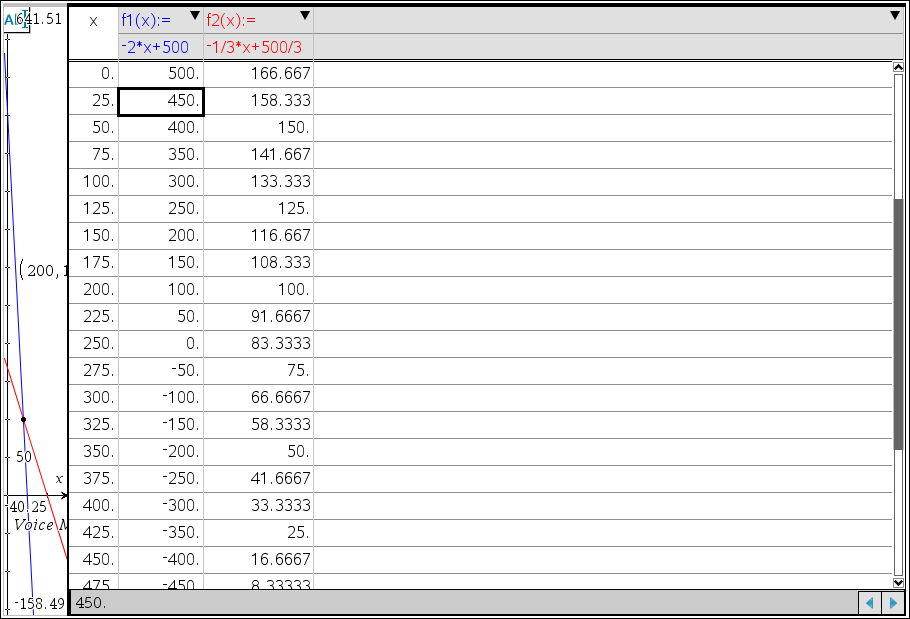 -What is the meaning of the x?-What patterns are you noticing in your table?-What type of function is plan A, plan B?-Do we see where one plan is better than the other in the table?  If so, where?- What does the f(x) represent in the table?  What do the negative values mean?Monitoring Student WorkGRAPH: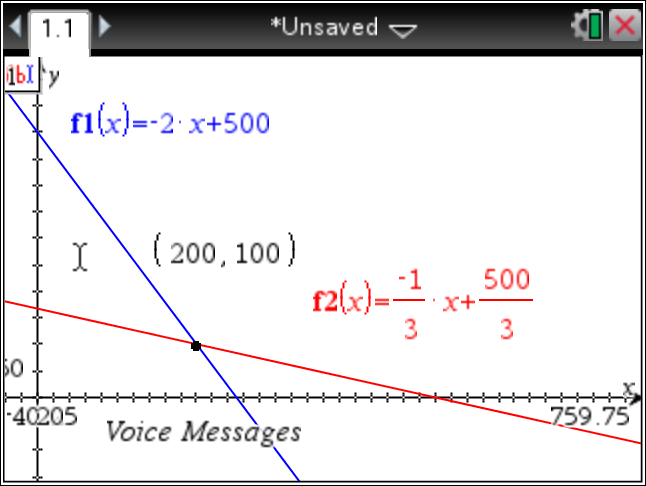 -What does the point of intersection tell us?  -Why is happening before the intersection point, after the intersection point?-What does the x represent?What does the f(x) represent?Monitoring Student WorkEQUATION:  x= voice minutes                     y = text messagesPlan A:  .05x + 15y = 25y = -1/3x + 500/3f(x) = -1/3x + 500/3Plan B:  .10x + .05y = 25y = -2x + 500f(x) = -2x + 500-What do the coefficients represent?-Does it matter which variable is the input (x) and which is the output(y)?Monitoring Student WorkGuess and Check:Voice ONLYPlan A:  500 minutesPlanB:  250 minutesText ONLYPlan A:  166 messagesPlan B:  500 message-What are the benefits of each plan?-What happens when a person only talks on the phone?-What happens when a person only text messages?Monitoring Student WorkMisconceptions-making one equation with all information- turning the problem  into a systems only and finding just the point of intersectionMonitoring Student WorkNon starters-What do you know about the problem?-What question are we trying to answer?-Can you draw a picture?-Might a table help you get started?  What are our variables?Parts of DiscussionQuestions/StatementsQuestions/StatementsManaging the DiscussionLaunching the DiscussionWhat was unclear about the problem?What did you do first when working on the problem?What was unclear about the problem?What did you do first when working on the problem?Managing the DiscussionEliciting Student StrategiesJoe, would you be willing to start us off?Can you repeat that?Can you explain how you got your answer?Walk us through your steps.Joe, would you be willing to start us off?Can you repeat that?Can you explain how you got your answer?Walk us through your steps.Managing the DiscussionFocusing on Mathematical IdeasCan  you explain why your equation matches the data?How is Joe’s method similar to Sue’s method?How is Sue’s equation similar to Tom’s?  Are they equivalent?  How can we tell?Can  you explain why your equation matches the data?How is Joe’s method similar to Sue’s method?How is Sue’s equation similar to Tom’s?  Are they equivalent?  How can we tell?Managing the DiscussionEncouraging InteractionsWhat do others think?Do you agree or disagree with Amy’s strategy?Would someone be willing to repeat what Tom just said?Allison, will you add to what Tom just said?What do others think?Do you agree or disagree with Amy’s strategy?Would someone be willing to repeat what Tom just said?Allison, will you add to what Tom just said?Managing the DiscussionConcluding the DiscussionTomorrow we will continue our exploration of linear patterns beginning with the tiling pattern from today.Tomorrow we will continue our exploration of linear patterns beginning with the tiling pattern from today.Post Lesson Notes